Администрация Калтанского городского округаОтдел экономического анализа и прогнозирования развития территорииИтоги социально-экономического развитияКалтанского городского округа за 2021 год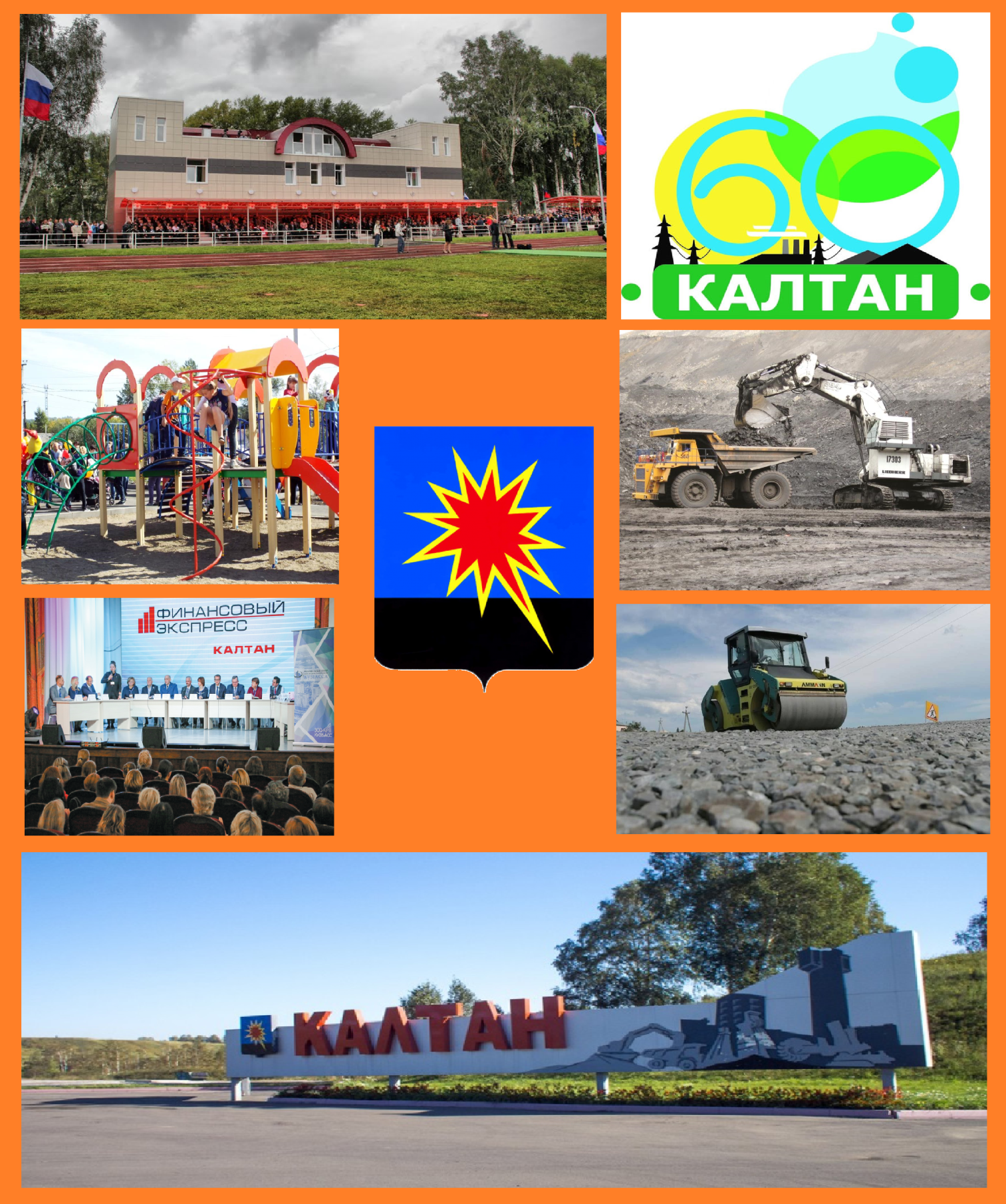                                                                   2022 годПоложительная тенденция	Отмечается рост основных показателей в сравнении с уровнем прошлого года: - среднемесячной заработной платы работников в целом по Калтанскому городскому округу  - на 5,9%, - производство товаров и услуг в целом – на 55,2%;- объема отгруженных товаров собственного производства, выполненных работ и услуг собственными силами:          добыча полезных ископаемых – на 89,3%;- снизилась доля протяженности автомобильных дорог общего пользования местного значения, не отвечающих нормативным требованиям, в общей протяженности автомобильных дорог общего пользования местного значения до 24,3% - оборота розничной  торговли  и общественного питания -  на 28,4 %;-объем платных услуг населению на 2,1%Отрицательная тенденцияВ 2021 году по сравнению с 2020  годом отмечается снижение показателей:- среднесписочной численности населения – на 1,3%  или 382 человека;- рождаемости – на 10,8%;- рост смертности – на 6,2%;- объема инвестиций в основной капитал  на 48,1%;-  ввод в эксплуатацию жилых домов  14,38%;- объема отгруженных товаров собственного производства, выполненных работ и услуг собственными силами:             обрабатывающие производства – на 17,8%Численность населения, проживающего на территории Калтанского городского округа, по состоянию на 1 января 2022 года составила 28 680 человек. Это ниже соответствующего периода 2021 года на 350 человек, или на 1,2%.Демографическая ситуация округа характеризуется сокращением численности населения в силу его естественной и миграционной убыли.Диаграмма  1Согласно данным Кемеровостат по мониторингу демографической ситуации за 2021 год естественная убыль населения составила  358 человек, что на 61 человек больше, чем в 2020 году. Коэффициент естественной убыли составил +6,2% на 1 тыс. человек населения к уровню 2020 года.Таблица 1Общие итоги естественного движения населения Калтанского городского округа Число родившихся в 2021 году по отношению к соответствующему периоду 2020 года снизилось на 27 человек или на 10,8 % и составило 224 человека. Коэффициент рождаемости равен  7,8 на 1 тыс. человек населения.Число умерших превысило число родившихся в 2,6 раза и составило 358 человек.  По отношению к 2020 году число умершихувеличилось на 34 человека. На ситуацию по смертности существенно влияет процесс "старения" населения. По факту, практически каждый третий житель округа - пенсионер.Сохранение значительной доли пожилых людей в составе населения является одним из важнейших факторов, влияющих на социально-экономическую ситуацию в городском округе.По итогам миграции населения за 2021 год число прибывших в Калтанский городской округ составило 816 человек, что на 13,3% или на 128 человек меньше, чем за 2020 год.Диаграмма 2Динамика естественного движения населенияКалтанского городского округаЧисло выбывших из Калтанского городского округа за 2021 год составило 816 человека, что на 34 человека больше, по сравнению с соответствующим периодом прошлого года.Таблица 2Миграция населения Калтанского городского округаКак  в 2020, так и в 2021 году число выбывших за пределы Калтанского городского округа превышает число прибывших. Хотя в 2021 году миграционная убыль ниже, чем в 2020 году  в 2,2 раза и составила -37 человек  против  -76 человек в предыдущем году.На фоне прогнозируемого дальнейшего сокращения численности населения округа и, как следствие, сокращения численности трудоспособного населения увеличение лиц старше трудоспособного возраста приведет к возрастанию коэффициента демографической нагрузки.Уровень безработицы по Калтанскому городскому округу (в % к населению в трудоспособном возрасте) по состоянию на 01.01.2022 г. составил 0,7%, в то время как по Кемеровской области-Кузбассу – 0,9%.По состоянию на 01.01.2022 г. численность незанятых граждан, обратившихся за содействием в поиске работы (официально зарегистрированных безработных) составила 91 человек, что почти в 4 раза меньше по сравнению с 01.01. 2021 года (363 чел.).На одного незанятого гражданина, стоящего на учете в службе занятости приходилось 3,9 заявленных вакансии, в то время как в 2020 году на одну заявленную вакансию приходилось 2,8 безработных, зарегистрированных в службе занятости. Это  связано с восстановлением экономики после короновирусной инфекции.В округе имеет место проблема несбалансированности рынка труда. При растущем спросе, имеется дефицит предложения рабочей силы по профессиям, требующим средне профессиональное образование (электрик,  технолог среднего звена и т.д.), именно они и заявлены в службу занятости населения. Поиск специалистов рабочих специальностей на сегодняшний день требует от работодателей существенных временных затрат в связи с тем, что таких специалистов практически нет. Промышленный комплекс является одним из основных источников социально-экономического развития округа. На 01.01.2022 г. по данным оперативной информации территориального органа Федеральной службы государственной статистики по Кемеровской области по Калтанскому городскому округу учтено 193 организации и предприятий производственной и непроизводственной сферы, это на 1,5 % меньше чем год назад.Наибольшее число учтенных организаций относится к следующим видам деятельности: торговля оптовая и розничная; ремонт автотранспортных средств и мотоциклов (15,0%), образование (11,9%), деятельность по операциям с недвижимым имуществом (8,3%), государственное управление и обеспечение военной безопасности; социальное обеспечение (7,8 %), предоставление прочих видов услуг (6,7 %) , сельское, лесное хозяйство, охота, рыболовство и рыбоводство (6,7 %).Обрабатывающие производства представлены 7-ю предприятиями, что составляет 4,1 %, а добыча полезных ископаемых  представлена 4-ю предприятиями.Основные промышленные предприятия города: ПАО «Южно-Кузбасская ГРЭС», ООО «Шахта Алардинская», ООО «Шахта «Тайлепская», АО «Кузнецкинвестстрой», ООО «ПромкомбинатЪ», ООО «Калтанский завод металлоконструкций».Выпускаемая продукция: электро-, теплоэнергия, уголь, металлоконструкции, пиломатериал, сборные железобетонные конструкции и изделия.Наибольший вклад в экономику округа по размеру получаемой выручки делают предприятия, осуществляющее добычу полезных ископаемых и предприятие производящее и распределяющее электроэнергию, пар и воду.Диаграмма 3	Лидирующее положение в структуре объема отгруженных товаров собственного производства, выполненных работ и услуг собственными силами, занимает «добыча полезных ископаемых».	В 2021 год угольная отрасль округа увеличила темпы отгрузки продукции после 2020 года, который был одним из самых тяжёлых в новейшей истории не только для угольщиков округа, Кузбасса, но и для всей российской угольной промышленности.	Объем отгруженной продукции собственного производства увеличился в 1,9 раз по сравнению с предыдущим годом. 	Таблица 3Отгружено товаров собственного производства, выполнено работ и услуг собственными силами по видам экономической деятельности	Индекс промышленного производства в целом по округу за 2021 год составил 86,8 %.	, что ниже показателя предыдущего года.Таблица 4Индекс промышленного производстваСальдированный финансовый результат  деятельности организаций за 2021 год по Калтанскому городскому округу (без учета субъектов малого предпринимательства и государственных муниципальных учреждений) составил 8 654,7 млн. руб., в 2020 году данный показатель был меньше на 6 234,6 млн. руб. или 2 420,1 млн. руб. Сумма убытка за отчетный год составила 794,8 млн. руб. Удельный вес убыточных организаций в общем числе организаций составил 42,9%.Одним из градообразующих предприятий Калтанского городского округа является ООО «Шахта «Алардинская». Это единственная шахта в составе ООО «Распадская угольная компания», добывающая коксующийся уголь марки КС. В 2021 году отгрузка по предприятию составила 18 493,5 млн. руб., что по сравнению с прошлым годом больше на 7 827,7 млн. руб. или 191,2% уровня 2020 года. Шахта по итогам 2021 года получила прибыль в размере 8 859,5 млн. руб., в 2020 году прибыль составила 2 010,0 млн. руб. Добиться высоких показателей по добыче угля стало возможным с  введением  в июле 2021г. в эксплуатацию новой лавы с запасами 2,3 млн. тонн коксующегося угля.Длина новой лавы составила 340 м, что больше предыдущей на 120 м. Это самая длинная лава среди шахт ООО «Распадской угольной компании». Для ее монтажа были использовано 70 секций из отработанной лавы и 128 новых. Вложения компании в монтаж новой лавы составили 2,3 млрд. руб. Отработка запасов новой лавы займет семь месяцев.Основные потребители добытой продукции – металлургические предприятия ЕВРАЗа; часть угля отгружается сторонним коксохимическим и металлургическим комбинатам.  В рамках празднования 300-летия Кузбасса на шахте «Алардинской» ООО «Распадская угольная компания» состоялись сразу два значимых события – «Торжественное открытие очистных сооружений шахтных, производственных и ливневых вод после реконструкции» и «Официальный запуск установок по утилизации метана».На шахте «Алардинская» в 2015 году уже был реализован проект очистных сооружений с принципиально новой технологией очистки хозяйственно-бытовых и промливневых стоков, которая включает в себя процессы усреднения, механической, биологической и физико-химической очистки и реагентной обработки стоков. Следующим шагом реализации водоохраной программы на «Алардинской» стала модернизация существующей станции очистки шахтных вод с применением технологии напорной флотации. В результате производительность существующей насосно-фильтровальной станции увеличится в два раза – с 550 м³/ч до 1380 м³/ч, или до 12 млн. м³ в год. Также повысится эффективность очистки сточных вод. В результате качество полученной воды будет соответствовать всем нормативам рыбохозяйственного значения.Стоимость работ и оборудования за весь период реализации проекта технического перевооружения очистных сооружений шахты «Алардинская» составила 285 миллионов рублей.Запуск двух установок по утилизации метана на шахте «Алардинская» позволит сократить выбросы парникового газа на 7 миллионов кубометров в год.Проект на «Алардинской» осуществляется в два этапа. На первом   метан, откачиваемый из шахты, утилизируется с помощью двух установок факельного типа немецкой фирмы А-ТЕС. Производительность каждой – до 50 кубометров метановоздушной смеси в минуту. На втором этапе «Распадская угольная компания» будет использовать получаемую от утилизации тепловую энергию для обогрева воздуха, подаваемого в горные выработки. Для этого в 2022 году на «Алардинской» планируется построить современную газовую котельную.Другим градообразующим предприятием является ПАО «Южно-Кузбасская ГРЭС». ЮК ГРЭС расположена на юге Кузнецкого угольного бассейна и предназначена для обеспечения электрической и тепловой энергией южного региона области, в первую очередь – городов Осинники и Калтан.Проектным топливом является Кузнецкий каменный уголь марок ТР, ТРОК, калорийность 5600 ккал/кг. В настоящее время уголь для ПАО «Южно-Кузбасская ГРЭС» поступает с ОАО «Южный Кузбасс», принадлежащего ОАО «Мечел». Источником водоснабжения Южно-Кузбасской ГРЭС является водохранилище на реке Кондома, образованное изменением направления русла реки и строительством плотины, совмещенной с железнодорожным мостом. Гидроузел расположен в 44 км от устья реки. Водопользователем водохранилища является только ПАО «Южно-Кузбасская ГРЭС».Предприятие подает горячую воду для городов Осинники и КалтанВ 2021 году отгрузка по предприятию составила 3 726,0 млн. руб., что по сравнению с прошлым годом меньше на 217,1 млн. руб. или 94,5% уровня 2020 года. ЮК ГРЭС по итогам 2021 года получила прибыль в размере 970,7 млн. руб., в 2020 году прибыль составила 126,0 млн. руб. ЮК ГРЭС была и остается важным составляющим звеном энергосистемы Кузбасса. Станция построена 70 лет назад, и конечно, оборудование требует постоянного внимания.В 2021 году капитальные вложения и затраты на ремонты составили более 700 млн. рублей. В последующие годы финансовые вложения в ремонтные программы так же запланированы на достаточно высоком уровне: до 2024 года суммарно затраты составят ещё около 1,5 млрд. рублей.При подготовке к отопительному сезону в 2021 году здесь отремонтировали 8 из 11 котлоагрегатов. В зимний период одновременно в работе в среднем находятся три-четыре котла. Все котлы оборудованы пыле-газоулавливающими установками, обеспечивающими очистку дымовых газов на 96%. Учитывая, что именно это оборудование является основным источником выбросов в атмосферу, проводится замена имеющихся очистных установок на батарейные эмульгаторы, которые обеспечивают очистку дымовых газов более, чем на 99%. Ими уже оборудованы 9 котлоагрегатов. На 7 из 8 турбоагрегатов в ходе подготовки к зиме в 2021 году прошли ремонты.Более пятидесяти лет  в Калтанском городском округе осуществляет свою деятельность ООО «ПромкомбинатЪ» (ранее известен как Южно-Кузбасский производственный комбинат). Основной вид деятельности: производство изделий из бетона для использования в строительстве.В настоящее время  здесь производится более 350 видов сборного железобетона, широчайший ассортимент строительных металлоконструкций и столярных изделий. В 2021 году отгрузка по предприятию составила 367,3 млн. руб., что по сравнению с прошлым годом больше на 92,4 млн. руб. или 133,6% уровня 2020 года. ООО «ПромкомбинатЪ» по итогам 2021 года получило чистой прибыли 19,1 млн. руб., что больше уровня 2020 года (8,4 млн. руб.) на 227% Завод имеет возможность в короткие сроки изготавливать любые металлоконструкции и железобетонные изделия нестандартных форм по проектам заказчика. Предприятием освоена широчайшая номенклатура изделий, имеется достаточный парк металлоформ для любого вида и типоразмера железобетонных конструкций, кроме того, есть технологическая возможность выпуска изделий с высокой морозоустойчивостью и для химически агрессивных сред. Уже долгие годы среди партнеров компании — ООО «Кокс», ООО «Энерго-Строительная компания Сибири», ООО Новокузнецкий алюминиевый завод, предприятия Евраз Групп, ООО Торговый дом СДС и многие другие. Стоит отметить, что с началом действия национального проекта «Доступное и комфортное жилье - гражданам России» круг клиентов предприятия значительно расширился именно за счет многочисленных строительных компаний. Завод активно влился в осуществление нацпроекта не только на территории городов Калтана и Осинников. Сегодня железобетонные изделия «Промкомбината» активно закупают все города Кемеровской области. На заводе действует Служба контроля качества, которая постоянно осуществляет лабораторные испытания поступающих материалов и выпускаемой готовой продукции. Это обеспечивает высокий уровень качества продукции ООО «ПромкомбинатЪ» и ее соответствие необходимым техническим требованиям и ГОСТам. Постоянное усиление конкуренции на рынке строительных материалов, а также развитие отрасли в целом сказывается и на расширении спектра интересов завода. Современное производство обеспечивает полное соответствие ГОСТам, быстроту изготовления, надежность и современный дизайн построенных зданий. Изучение новейших технологий в сфере строительных материалов привело к идее создания на базе предприятия нового производства пенобетонных блоков. имически агрессивных сред.Один из основных показателей, отражающих состояние конкурентной среды в Калтанском городском округе - динамика числа зарегистрированных организаций в муниципальном образовании. Согласно данным Территориального органа Федеральной службы государственной статистики по Кемеровской области, по состоянию на 01.01.2021 г. в Калтанском городском округе было зарегистрировано 124 организаций МСП и 404единициндивидуальных предпринимателей.По состоянию на 01.01.2022 года количество субъектов МСП составляет 475 единиц, в том числе индивидуальных предпринимателей 351 единиц.Таблица 5Количество хозяйствующих субъектов,зарегистрированных на территории  Калтанского городского округаОсновными причинами снижения количества предпринимателей произошло из-за перерегистрации индивидуальных предпринимателей в «Самозанятые» (специальный налоговый режим). Особенно это наблюдалось в сфере торговли и бытовых услуг, в области культуры, спорта, организации досуга и развлечений.Наибольшие число среди индивидуальных предпринимателей  занимает группа розничной и оптовой торговли, ремонт автотранспортных средств и мотоциклов,  удельный вес в общем количестве индивидуальных предпринимателей  более 37%.Общее число занятых в малом и среднем бизнесе составляет 26% в общей численности занятого  населения. Данный показатель остался на уровне предыдущего 2020 года.В целях создания благоприятных условий для поддержки малого и среднего предпринимательства реализуется муниципальная программа «Поддержка и развитие малого и среднего предпринимательства в Калтанском   городском округе».В Калтанском городском округе осуществляет свою деятельность МАУ «Агентство инвестиций и предпринимательства Калтанского городского округа». Основной его целью является реализация программных проектов и мероприятий, направленных на поддержку и развитие малого и среднего предпринимательства, формирование благоприятного инвестиционного климата. Для создания благоприятной среды необходима поддержка инвестиционных проектов.На территории Калтанского городского округа с целью формирования благоприятного инвестиционного климата утвержден «Комплексный инвестиционный план модернизации экономики Калтанского городского округа». Также с целью координирования потенциальных инвесторов и предпринимателей округа назначен инвестиционный уполномоченный. Ежегодно корректируется и утверждается инвестиционный паспорт муниципального образования, который предусматривает сводную информацию для потенциальных инвесторов округа,  в том числе перечень инвестиционных площадок округа. Создан инвестиционный совет и распоряжением администрации Калтанского городского округа от10.04.2017г. №734-р утверждено положение об инвестиционном совете по рассмотрению инвестиционных проектов в целях признания их приоритетными инвестиционными проектами Калтанского городского округа. Деятельность администрации направлена на динамичное развитие Калтанского городского округа, рост инвестиционной активности создание благоприятного инвестиционного климата.Городской округ заинтересован в развитии местного бизнеса, росте предпринимательской активности, увеличении налоговых поступлений в бюджет. Риски развития МСП связаны с низкой доступностью и высокой стоимостью кредитных ресурсов, недостаточностью у субъектов малого и среднего предпринимательства собственных средств на реализацию крупных инвестиционных и проектов. Перспективы развития малого бизнеса связаны с реализацией программно-целевого подхода к развитию МСП в регионе и в округе,  наличием развитой системы грантовой, образовательной, консультационной, инфраструктурной поддержки малого бизнеса,  включением предприятий МСП в инвестиционные проекты индустриального и аграрного парков.С целью наиболее эффективного развития предпринимательства оказана финансовая и имущественная поддержка.Имущественная поддержка на территории округа осуществляется в рамках работы МАУ «Агентство инвестиций и предпринимательства», работа которого направлена на предоставление в аренду офисных помещений по льготной арендной ставке. Так за период 2020-2021годах имущественная поддержка была предоставлена на сумму - 1,5 млн. рублей.Получателями такой поддержки стали 19 субъектов малого и среднего предпринимательства. Кроме того, в рамках поддержки малого бизнеса в условиях пандемии была оказана поддержка в виде отсрочки платежей по аренде для предпринимателей, чья сфера деятельности наиболее пострадала от распространения новой коронавирусной инфекции, на общую сумму - 250 тысяч рублей.Для Калтанского городского округа по-прежнему актуален вопрос ветхого и аварийного жилья. В 2021 году началось строительство 2-х секций девятиэтажного многоквартирного дома в поселке Постоянный, сдача в эксплуатацию которого запланирована на первое полугодие 2022 года.Кроме того, в 2021 году в Калтанском городском округе введено в эксплуатацию 12029 м² индивидуальной жилой застройки.  Доля населения, получившего жилые помещения и улучшившего жилищные условия в отчетном году, в общей численности населения, состоящего на учете в качестве нуждающегося в жилых помещениях, составила 1,96%. Данный показатель уменьшился на 0,24% по отношению к предыдущем угоду.Площадь земельных участков, предоставленных для строительства в расчете на 10 тыс. населения, составила 1,01 га. В 2020 году данный показатель ниже на 0,74 га; в том числе земельных участков, предоставленных для жилищного строительства, индивидуального строительства и комплексного освоения в целях жилищного строительства 0,45 га, что больше уровня 2020 года на 0,29 гектар.  В 2021 году увеличена площадь жилых помещений, приходящаяся в среднем на одного жителя до 27,15 м², что на 0,75м² больше, чем в 2020 году.	Наибольший объем жилищного фонда приходится на индивидуальную жилую застройку и составляет 54%, многоквартирный жилой фонд - 46%,от общей площади жилого фонда.Органы местного самоуправления уделяют особое внимание созданию безопасных и благоприятных условий для проживания граждан, переселению их из домов, признанных ветхими и аварийными; формированию жилищного фонда для обеспечения жильем граждан (новое строительство и приобретение жилья на вторичном рынке). Для решения данных проблем на территории округа действует муниципальная программа «Жилище Калтанского городского округа». 	В рамках Программы в 2021 году решены следующие задачи:	- обеспечены жильем 8 детей-сирот в рамках мероприятия «Предоставление жилых помещений детям-сиротам и детям, оставшимся без попечения родителей, лицам из их числа по договорам найма специализированных жилых помещений;	-  выплачена социальная выплата на приобретение жилья в рамках «Мероприятия по обеспечению жильем молодых семей» 1 молодой семье. Источниками финансирования мероприятия являются областной и федеральный бюджеты.	Всего на исполнение муниципальной программы «Жилище»  Калтанского городского округа на исполнение программных мероприятий выделено 199 774,3 тыс. рублей,  в том числе по источникам финансирования:	за счет средств местного бюджета – 14 063,9 тыс. рублей;	за счет средств областного бюджета – 176 073,4 тыс. рублей;	за счет федеральных средств – 9 637,0 тыс. рублей.	Несмотря на то, что абсолютные цифры обеспеченности жильем в Калтанском городском округе выглядят благоприятно, значительной проблемой является высокий удельный вес зданий со сроком полезного использования свыше 40 лет.Состояние экономического развития определяется его внутренними и внешними инвестиционными возможностями.Объем инвестиций в основной капитал по Калтанскому городскому округу за 2021 годууменьшился по сравнению с прошлым годом:-по полному кругу предприятий составил 2 327 857,0 тыс. рублей, что к соответствующему периоду 2020 года составляет  51,9%.	- за счет бюджетных средств  (по крупным и средним организациям) составил 54 656 тыс. рублей, что на  18 744 тыс. рублей меньше, чем в предыдущем году или 74,5 % от  уровня 2020 года;- в расчете на 1 человека населения (за исключением бюджетных средств) составил 78 840 рублей, что на 72 152 руб. меньше, чем в предыдущем году или 52,2 % от  уровня 2020 года.Привлечение инвестиций в экономику округа является важнейшей задачей администрации. В целях повышения инвестиционной привлекательности и привлечения инвестиций на территорию городского округа реализуются мероприятия направленные на создание условий для увеличения притока инвестиций, упрощение процедур ведения предпринимательской деятельности, повышение уровня деловой репутации, повышение эффективности муниципальной инвестиционной политики и информационная поддержка инвесторов инвестиционных проектов.Диаграмма 4	В 2021 году продолжилась реализация двух проектов: 	- «Производство промышленных фильтров», на территории ранее функционирующего завода КВОиТ. Реализация проекта, на территории ранее функционирующего завода КВОиТ, позволит привлечь в экономику округа 700 млн. рублей и создаст 100 новых рабочих мест для жителей Калтана. Сегодня на территории завода ведутся подготовительные работы, с последующей установкой нового оборудования. Срок ввода в эксплуатацию проекта 3 квартал 2022 года.	- ЮК ГРЭС ведет разработку еще одного крупного инвестиционного проекта:ведет работы по отсыпке территории планируемого индустриального парка. Планируется привлечение 200 млн. рублей и создание 50 новых рабочих мест, на период реализации проекта. Кроме того, для наиболее эффективной работы с потенциальными инвесторами ежегодно разрабатывается и утверждается инвестиционный паспорт Калтанского городского округа, в рамках которого представлены основные инвестиционные площадки округа, а так же наиболее значимые инвестиционные проекты, реализующиеся на территории округа.По итогам 2021 года  Калтанский городской округ вошел в топ-10 территорий с наиболее благоприятным инвестиционным климатом.За 2021 г. по Калтанскому городскому округу получен положительный сальдированный финансовый результат на сумму 8654,7 млн. рублей, что больше, по сравнению с 2020 годом на 354 %  (2020 год – 2 420,0).Кредиторская задолженность организаций на 01.01.2021 года составляла 8 603,9 млн. руб., на 01.12.2021 года данный показатель снизился на 51,53% и составил 4 433,6 млн. руб.Дебиторская задолженность на 01.01.2021 г. составила 3272,7 млн. рублей, на 01.12.2021 года данный показатель увеличился  на 312,7%  и составил 10 232,9 млн. руб.Задолженность по выплате заработной плате на отчетный период – отсутствует.ОБРАЗОВАНИЕРасходы на образование в 2021 году составили 503,2 млн. руб. По удельному весу – это 34,7% от общих расходов по бюджету. Один из важных проектов образования направлен на выполнение поручения Президента Российской Федерации по достижению 100-процентной доступности к 2021 году дошкольного образования для детей в возрасте до трех лет. В муниципальных дошкольных образовательных учреждениях в 2021 году воспитывалось 1412 детей. Очередность для определения детей до трех лет в детские сады отсутствует.Для родителей детей, получающих дошкольное образование в семье, на базе двух городских детских садов (МАДОУ	№15 «Звездочка», МАДОУ Центр развития ребенка «Планета детства») работают консультационные пункты, оказывающие методическую, психолого-педагогическую, диагностическую и консультативную помощь.Родители детей, не посещающих детские сады, могут также обратиться за получением коррекционно-профилактической помощи для детей.Детские сады  не  ограничиваются идеологией  «присмотра»  за  детьми и «прямой» подготовкой их к школе. Образовательные программы наших детских садов имеют положительные экспертные заключения областной общественно-профессиональной экспертизы образовательных программ для детей дошкольного возраста.Дети в возрасте от 3 до 7 лет обеспечены местами в детских садах -100%.Несмотря на отсутствие очередности в детских садах, требуется обновление фонда зданий дошкольного образования по причине их ветхости. Получено положительное решение Министерства строительства Кузбасса о строительстве на территории Калтанского городского округа детского сада на 90 мест. Проектирование объекта осуществляет ГБУ «ПИ «Кузбасспроект».Доля муниципальных дошкольных образовательных учреждений, здания которых находятся в аварийном состоянии или требуют капитального ремонта, в общем числе муниципальных дошкольных образовательных учреждениях составляет 9,1% или одно здание – МДОУ Детский сад «Сказка» №38.Сеть учреждений общего образования Калтанского городского округа составляет 4 школы.Все муниципальные общеобразовательные учреждения соответствуют современным требованиям обучения и оказывают образовательные услуги в рамках Государственного образовательного стандарта.По результатам независимой оценки качества образования все школы Калтанского городского округа входят в 100 лучших школ Кузбасса.Сократилась доля детей первой и второй групп здоровья в общей численности обучающихся в  муниципальных общеобразовательных учреждениях по сравнению с 2020 годом (73,8%) и составила 74,5%.  По программе «Моя новая школа» проведен капитальный ремонт корпуса школы № 30 п. Малиновка. Освоено 144,7 млн. руб., из которых 130,2 млн. рублей выделено из областного бюджета   В новом корпусе обучаются учащиеся начальных классов.  В настоящее время образовательный процесс в школе осуществляется в одну смену. Доля обучающихся в муниципальных общеобразовательных учреждениях во вторую (третью) смену, в общей численности, обучающихся в муниципальных общеобразовательных учреждениях на конец 2021 составила 17,5%, на конец 2020 года данный показатель составлял 17,1%. Таким образом, увеличение составило на 0,4%. Для решения проблемы по исключению обучения в две смены, муниципалитетом для включения в федеральную программу строительства нового здания средней общеобразовательной школы № 1 разработана проектно-сметная документация, получено положительное заключение государственной экспертизы ГАУ «Госэкспертиза Кузбасса»  по строительству средней общеобразовательной школы на 1000 мест с бассейном. Расходы бюджета муниципального образования на общее образование в расчете на 1 обучающегося в муниципальных общеобразовательных учреждениях составили в 2021 году 16,6 тыс. руб., что на 3,0 тыс. руб. больше, чем в предыдущем 2020 году.В 2021 году аттестаты о среднем общем образовании получили все 72 выпускника.11 выпускников награждены знаками «Отличник Кузбасса»,  9 выпускников – золотыми и  2 – серебряными медалями. 4 выпускника обучаются по договору о целевом обучении в Кемеровском государственном медицинском университете; у трех выпускников целевое обучение по педагогическим профессиям в Кемеровском государственном университете. В 2021 году целевой показатель «Доля детей в возрасте 5-18 лет, получающих услуги по дополнительному образованию в организациях различной организационно-правовой формы и формы собственности, в общей численности детей данной возрастной группе»  составила 83,7%, что на 7,7% больше, чем  в 2020 году.При реализации национального проекта «Успех каждого ребенка» в 2021 году создано 155 новых мест дополнительного образования, благодаря чему более 900 детей бесплатно обучаются по новым программам дополнительного образования преимущественно естественно - научной и технической направленностей. В полном объеме освоены субсидии в сумме 3,3 млн. руб. В целом охват дополнительным образованием детей составляет 80%.	 КУЛЬТУРАЦелью политики в сфере культуры, обозначенной в стратегии социально-экономического развития Калтанского городского округа на период до 2024 года, является сохранение культурного наследия, эффективная реализация культурного потенциала округа, обеспечивающего повышение конкурентоспособности отрасли, развитие творчества, инноваций в сфере культуры, направленные на формирование гармоничной личности и социального благополучия в обществе.В 2021 году сеть учреждений культуры Калтанского городского округа включает себя 4 культурно - досуговых учреждения, 3 учреждения дополнительного образования, централизованная библиотечная система (4 библиотечных филиала), Выставочный зал «Музей», МБУ ЦДиК «Молодежный».Ежегодно культурно – досуговые учреждения проводят более 1000 мероприятий, которые посвящены различным праздникам и памятным датам. Проводятся мероприятия по пропаганде здорового образа жизни, воспитанию патриотизма.В округе действует 117 формирований всех форм и видов (клубы по интересам, творческие коллективы, физкультурно – оздоровительные объединения), из них 67 формирований художественной самодеятельности. Уровень фактической обеспеченности клубами и учреждениями клубного типа, библиотеками в  округе превышает норму на 33%.В настоящее время образовательные учреждения дополнительного образования детей включают в себя 3 школы искусств, в которых оказывают образовательные услуги на 6 отделениях по 10 специализациям.Учащиеся школ искусств в течение учебного года участвуют в конкурсно - концертной деятельности. В 2021 году в фестивалях и конкурсах различного уровня приняло участие более 110 творческих коллективов, учащихся и преподавателей.      Контингент обучающихся на начало 2021 года составил 750 учащихся  или 21% от общей численности детей в округе в возрасте от 5 до 17 лет.Важная роль в сохранении культурного наследия и передачи его последующим поколениям принадлежит библиотекам.В состав МБУ Централизованная библиотечная система КГО входит 4 библиотеки - филиала, включая открытый в 2021 году  на базе Детской библиотеки.  Детский информационно-развлекающий центр «Открытая библиотека».    Финансирование проекта составило 10 млн. рублей, в том числе 5 млн. рублей из федерального бюджета, которые направили на приобретение более 7 тыс. экземпляров книг, современной мебели, интерактивных экранов, развивающих компьютерных и настольных игр. 4,5 млн. рублей из муниципального бюджета было выделено на ремонт здания и благоустройство прилегающей территории.В настоящее время «Открытая библиотека» — это центр модернизированного и креативного пространства, отвечающий всем требованиям, с современным оборудованием и индивидуальным дизайном.Обеспеченность библиотеками в округе составляет100,0%.Доля муниципальных учреждений культуры, здания которых находятся в аварийном состоянии или требуют капитального ремонта, в общем количестве муниципальных учреждений культуры составляет 25% в связи с тем, что одному учреждению культуры из 4 требуется капитальный ремонт.В 2021 году была разработана проектно-сметная документация на капитальный ремонт ДК «Прогресс» и получено положительное заключение ГАУ "Госэкспертиза Кузбасса" о проверке достоверности определения сметной стоимости капитального ремонта.Еще один объект, который требует внимания  - Выставочный зал «Музей», который функционирует в Калтане с 2009 года. Помимо выставочно – экскурсионной и научно - исследовательской деятельности, выставочный зал — это место, где проводятся городские мероприятия, конкурсы, презентации.в 2021 году выставочному залу «Музей» дополнительно передано помещение более 250 м² для создания новых выставочных пространств.ФИЗИЧЕСКАЯ КУЛЬТУРА И СПОРТВ 2021 году МКУ Управление молодежной политики и спорта Калтанского городского округа и подведомственными ему учреждениями, продолжилась активная работа по обеспечению положительной динамики и устойчивого развития физической культуры, спорта и молодежной политики в округе.Развитие физической культуры и спорта остается одним из приоритетных направлений в социальной политике округа.В 2021 году доля населения, систематически занимающегося физической культурой и спортом, составила 39,8%, наблюдается небольшое увеличение по сравнению с 2020 годом (39,1%)Доля же обучающихся, систематически занимающихся физической культурой и спортом, в общей численности обучающихся составила 99,7%, что на 13,2% больше, чем в 2020 году.Для приобщения подростков и молодежи к систематическим занятиям физической культурой и спортом в округе функционирует МБУ ДО «Комплексная детско-юношеская спортивная школа». В 2021 году в школе проводились занятия по 11 видам спорта.В целях развития дворового спорта создана детская хоккейная команда. Занятия проводятся на бесплатной основе и проходят на стадионе «Энергетик».Созданы условия для занятий и зимними, и летними видами спорта. При МАУ «Стадион Энергетик» Калтанского городского округа работает прокат спортивного инвентаря. В округе функционируют четыре ледовые площадки.Особый упор в Кузбассе делается на открытие лыжных и снегоходных трасс. Открыты  лыжные трассы в районе лыжной базы, горы «Солнечная», на стадионе«Энергетик» и стадионе школы №2, открыты два пункта проката инвентаря.В отчетном году после ремонта открыта спортивная школа в п. Малиновка.  Проведены ремонтные работы на сумму более 20 млн.руб.Кроме того в 2021 году за счет спонсорской помощи приобретена мебель, спортивное оборудование и инвентарь для спортивной школы в п. Малиновка на сумму более 2,5 млн. руб.(Спонсор АО УК «Кузбассразрезуголь»), установлено светодиодное табло на футбольном поле (за счет средств  А. Головина и его семьи), заменены окна в спортивном зале ДК «Прогресс»( спонсор – Некоммерческая организация «Благотворительный фонд «Евраза – Сибири»)В этом году открыта секция горных лыж для детей в возрасте 6-8 лет, а спортивный инвентарь (горные лыжи, сноуборды) для пункта проката в СТК «Гора Солнечная» приобретен за счет Управляющей компании ООО «КЭСЭР».В целях определения основных направлений развития торговли на территории Калтанского городского округа была разработана и принята  муниципальная программа «Развитие торговли в Калтанском городском округе на 2020 – 2024  гг.» .В 2021 году оборот розничной торговли незначительно вырос по сравнению с 2020 годом на 0,8% и составил 2 663,0 млн. руб. Оборот общественного питания составил 168 млн. руб., что больше прошлого года  на 28,4%.Потребительский рынок Калтанского городского округа  представлен 186 объектами, в т. ч.: 155 магазинов (63-непродовольственных, 57- продовольственных, 35 -  смешанных), 8 павильонов; 10 киосков; 13 аптек, 33 предприятия общественного питания.В 2021 году на территории округа построено 2 объекта потребительского рынка, торговая  площадь 228 м2 (Магазин «Мария-Ра», ул. Комсомольская, 15/1, магазин ИП Матюшенко ул. Комсомольская, 27), после реконструкции открыт  1 объект (ИП Пирятинский, магазин «СтройМакс»). Объем направленных инвестиций составил около 19,3 млн. рублей, создано дополнительно 13 рабочих мест.Обеспеченность торговыми площадями по Калтанскому городскому округу составляет 832 м², что выше минимального областного показателя на 338 м² на 1000 человек, Наибольшее развитие в округе получили розничные продуктовые сети, пришедшие на наш рынок из других регионов. На 31.12.2021 г. сетевые структуры предприятий потребительского рынка представлены:6 магазинами «Мария-Ра» (г. Барнаул),2 магазинами «Монетка» ООО «Элемент-Трэйд» (г. Екатеринбург), 3 магазинами «Пятерочка» ООО «Агроторг» (г. Санкт-Петербург), 2 магазинами «Магнит» АО «Тандер» (г. Краснодар), 3 магазинами «Ярче» ООО «Камелот-А» (г. Томск), 1 магазином «Московская распродажа», по 1 магазину - «Новэкс», «DNS».Следует отметить также, что на потребительском рынке присутствуют розничные сети местного уровня - т.е. имеются два или более торговых объекта, которые находятся под одним управлением, или используются под единым коммерческим обозначением. Например – ИП Ступеньков П.Д.» (2 торговые точки), ИП Черноусов С.Г.  (две торговые точки), ООО «Статус» (две торговые точки), ООО «Вагнер» (три торговые точки), ООО «Даниловна» (две торговые точки), «Колбасная лавка» ИП Топильская О.М. (2 торговые точки).	В Калтанском городском округе определено 12 площадок для организации ярмарок на 177 мест, где реализуется продукция местных товаропроизводителей и продукции, выращенной на приусадебных участках. Местные товаропроизводители имеют возможность реализовывать свою продукцию, без посредников, напрямую для населения округа. 	Регулярно проводятся ярмарки.За 12 месяцев 2021 года проведено 26 продовольственных ярмарок с участием предприятий-производителей Кемеровской области, а также близлежащих областей.        В 2021 году бюджетная и налоговая политика округа, как и в предыдущие годы, была направлена на сохранение и развитие доходного потенциала, повышение эффективности бюджетных расходов и предоставление муниципальных услуг, обеспечение долгосрочной сбалансированности и устойчивости бюджета городского округа, совершенствование межбюджетных отношений.Бюджет исполнен по доходам в объеме 1450,65 млн. руб. Объем собственных налоговых и неналоговых доходов в бюджете Калтанского городского округа в 2021 году составил 401,11 млн. руб., что на 17% больше, чем в  2020 году.Анализ	поступления	доходов	в	бюджет	городского округа показывает, что большую долю в сумме налоговых  и неналоговых платежей являются:- налог на доходы физических лиц–51% (206,5млн.рублей);налоги на имущество-12% (47,8 млн.рублей).Основными направлениями налоговой политики и формирования доходов бюджета, как и в прошлом году, оставались мероприятия, обеспечивающие своевременное поступление налогов и неналоговых платежей в полном объеме.В рамках программы по улучшению качества управления муниципальными финансами в Калтанском городском округе работает комиссия по выявлению и регистрации объектов налогообложения.В  отчетном году продолжал работу антикризисный штаб по финансовому мониторингу.Городской бюджет в 2021 году исполнен с дефицитом в сумме 87 тыс. рублей.Расходы бюджета Калтанского городского округа составили – 1450,7 млн. руб., что на 32,0 млн. руб. меньше, чем в предыдущем году.Наибольший удельный вес в общей сумме расходов имеют следующие направления:-образование КГО–34,7% (503,2 млн. руб.);-ЖКХ КГО– 30,1 % (435,7 млн. руб.);-социальная политика КГО–10,8% (157,0 млн. руб.);-национальная экономика–6,0% (86,9 млн. руб.).Анализ расходования средств показывает, что приоритетными направлениями исполнения бюджета являются: своевременная выплата заработной  платы и социальных выплат, вопросы жизнеобеспечения города.В городском округе отсутствуют организации, находящиеся в стадии банкротства. Отсутствует задолженность по оплате труда в муниципальных учреждениях.В плановом периоде 2022-2024 годов при формировании бюджета Калтанского городского округа, как и в предыдущие годы, остаются следующие основные направления бюджетной политики:- определение четких приоритетов использования бюджетных средств с учетом текущей экономической ситуации: при планировании бюджетных ассигнований детально оценивается содержание муниципальных программ городского округа, соразмерность объемов их финансовому обеспечению с реальными возможностями бюджета городского округа;- обеспечение долгосрочной сбалансированности и устойчивости бюджета Калтанского городского округа;- безусловное исполнение принятых социальных обязательств; повышение эффективности бюджетных расходов;- повышение заработной платы работникам бюджетной сферы;- финансовое обеспечение реализации ключевых для Калтанского городского округа задач, в том числе: дальнейшее развитие сферы образования, физической культуры и спорта, обеспечение комфортной среды проживания, поддержка бизнеса и улучшение условий предпринимательской деятельности;- повышение доступности и качества муниципальных услуг;- обеспечение открытости и прозрачности бюджетного процесса и вовлечение в него граждан;- поддержание умеренной долговой нагрузки на бюджет Калтанского городского округа.Показатель2021 г.2020г.в %2021г. к 2020г. Число родившихся, человек22425189,2 Число умерших, человек582548106,2 Естественный прирост, убыль (-) населения, человек-358-297120,5Показатель2020 г.2021 г.Прибывшие, человек782816Выбывшие, человек858843Миграционная убыль населения, человек-76-37Наименование показателя2020 г.2021 г.+/-к 2020 г.%Промышленное производство(Отгружено товаров собственного производства,  выполнено работ  и услуг собственными  силами),  в т. ч.  по видам  экономической деятельностиДобыча полезных ископаемых9788,8******189,3Обрабатывающие  производства342,5283,7-58,582,8Производство и распределение электроэнергии, пара и воды2960,52727,4-233,192,1Водоснабжение; водоотведение, организация сбора и утилизации отходов, деятельность по ликвидации загрязнений218,1232,814,7106,7Наименование показателя2020 г. в % к 2019 году2021 г. в % к 2020 годуИндекс промышленного производства в целом по округу94,286,8в т. ч.  по видам  экономической деятельностив т. ч.  по видам  экономической деятельностив т. ч.  по видам  экономической деятельностиДобыча полезных ископаемых96,288,3Обрабатывающие  производства86,668,9Производство и распределение электроэнергии, пара и воды86,184,5Водоснабжение; водоотведение, организация сбора и утилизации отходов, деятельность по ликвидации загрязнений107,389,7Наименование показателя2020 г.2021 г.2020 г. к 2021 г. в %Количество организаций, ед.122124101,6Количество индивидуальных предпринимателей, ед.40435186,9